BRAVO !!!et MERCI de ton aide.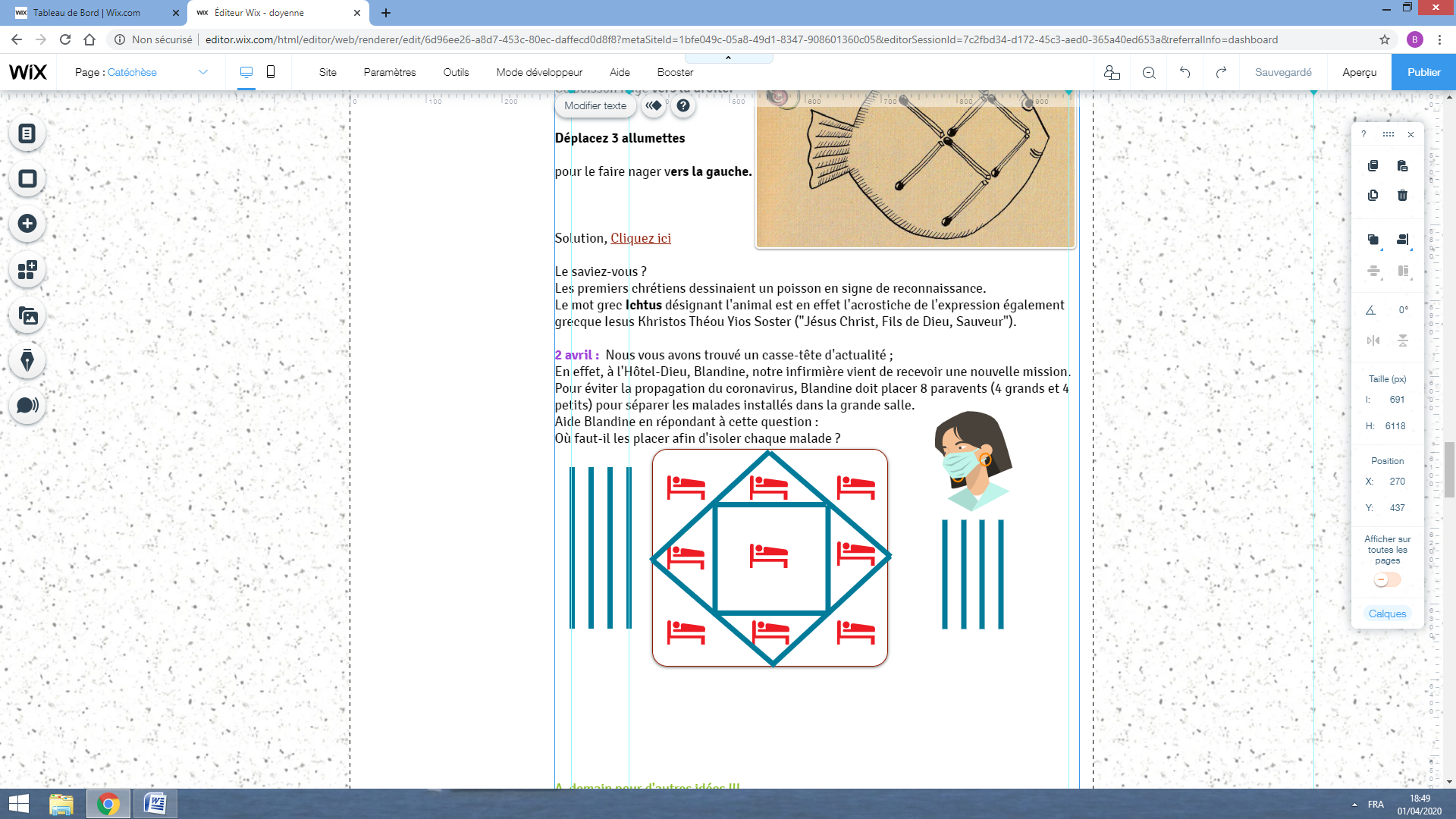 